石人社发〔2021〕426号             年  月  日  核收：石柱土家族自治县人力资源和社会保障局关于举办2021年在岗“三支一扶”人员专业培训和新招募“三支一扶”人员岗前培训的通  知各乡镇(街道)人民政府（办事处）、县卫生健康委：为提升“三支一扶”人员的专业技能和文化素质，经研究，决定举办2021年在岗“三支一扶”人员专业培训和2021年新招募“三支一扶”人员岗前培训。现将有关事项通知如下：一、培训对象2020年招募“三支一扶”计划在岗人员和2021年新招募“三支一扶”计划人员。二、培训内容采取课堂教学与实地见学相结合。（一）在岗培训1.公共课程：习近平新时代中国特色社会主义思想、“观电影•学党史•强党性”主题观影活动、实现巩固拓展脱贫攻坚成果同乡村振兴有效衔接、心理调试与心理解压等。2.专业课程：（1）农技岗、扶贫岗、文化岗：“一带一路”倡议下重庆农业对外合作、互联网+现代农业管理工程、人社领域“放管服”改革等。（2）社保岗，水利、林业岗，其他岗：公务礼仪、公文写作、失业保险政策、养老保险政策等。（3）医疗岗：公共卫生防疫的具体做法，如何提高农村基层疫情防控、诊治能力，农村常见病的诊断和处理，如何正确处理与患者的关系等。3．医疗岗位分批到市内相应的场地进行实地参观教学。（二）岗前培训重点学习习近平新时代中国特色社会主义思想、“三支一扶”政策、基层工作方法、法治理论、公务礼仪、公文写作等方面的培训课程。三、培训时间及地点（一）在岗培训1.第一期参训人员：农技岗、扶贫岗、文化岗“三支一扶”人员。培训时间：10月25－29日（25日14:00－18:00报到）。培训地点：重庆人力资源服务产业园南区培训教室（中国•重庆人力资源服务产业园南区，重庆市渝北区春华大道99号，乘轻轨10号线鹿山站5号口出站，步行约15分钟到达）。2.第二期参训人员：社保岗、水利、林业岗、其他岗“三支一扶”人员。培训时间：11月1－5日（1日14:00－18:00报到）。培训地点：重庆人力资源服务产业园南区培训教室（同第一期）。3.第三期参训人员：医疗岗“三支一扶”人员。培训时间：11月8－12日（8日14:00－18:00报到）。培训地点：重庆人力资源服务产业园南区培训教室（同第一期）。（二）岗前培训参训人员：2021年新招募“三支一扶”人员586人。培训时间：11月22－26日（22日14:00－18:00报到）。培训地点：万友康年大酒店（渝中区大坪长江二路77号）。四、有关要求（一）请各单位高度重视，认真组织“三支一扶”人员参训，统一报送参训学员名单在岗第一期参训学员于10月19日中午12:00前（第二期于10月22日中午12:00前，第三期于10月29日中午12:00前；岗前参训人员于11月12日中午12:00前）将参训回执（见附件）由QQ邮箱380522413@qq.com发送至就业促进科冉凌洲。（二）本次培训为脱产集中培训，请参训人员安排好工作，确保全程参加培训参训人员无特殊情况，不得请假。确需请假的，须出具书面请假说明，经工作单位及所在县人力社保局同意后，报市人力社保局人力资源流动管理处备案。参训情况将纳入“三支一扶”人员期满考核评定内容。（三）培训期间的培训费、资料费、食宿费等由市人力社保局承担，参训人员往返交通费用由所在单位承担培训期间统一安排食宿，请参训人员携带身份证、洗漱等日常生活用品和衣物，准时报到参训。报到时须测量体温，渝康码显示为绿色，佩戴口罩入住酒店。附件：1.2021年“三支一扶”人员专业（岗前）培训报名回执表2.2021年在岗“三支一扶”人员培训方案3. 2021年新招募“三支一扶”人员岗前培训方案4.新冠疫情防疫方案石柱土家族自治县人力资源和社会保障局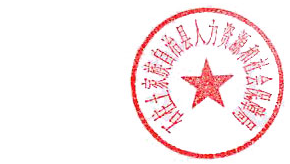                             2021年10月15日（联系人：冉凌洲；联系电话；73332165、15023952395）附件12021年“三支一扶”人员专业（岗前）培训报名回执表填报单位：                       联系人：                                联系电话：附件22021年在岗“三支一扶”人员培训方案一、培训班名称“三支一扶”人员乡村振兴培训班（技能提升培训班）二、培训对象及人数2020年“三支一扶”招募人员。三、培训安排（一）培训时间：共三期，每期5天（含往返）。（二）培训地点：重庆人力资源服务产业园南区培训教室。（三）培训形式：分为三期开展培训，一期学员约161人（农技岗+扶贫岗+文化岗）、二期学员约188人（社保岗+水利、林业岗+其他）、三期学员约190人（医疗岗）。（四）住宿标准：不低于七天、如家等同类型酒店双人间标准（五）餐饮标准：不低于60元/人/餐四、课程安排（一）一期课程（农技岗+扶贫岗+文化岗）（二）二期课程（社保岗、水利、林业岗+其他）（三）三期课程（医疗岗）五、组织实施本次培训由市人力社保局人力资源流动管理处主办，重庆市人力资源开发服务中心具体承办实施。由市人力社保局人力资源流动管理处对培训全过程实施监督。六、经费来源及预算本次培训的培训费由市人力社保局人力资源流动管理处相关经费列支。培训收费按照《三支一扶计划人员岗前、在岗人员技能提升专项培训项目》单一来源采购中标金额收取。市人力资源开发服务中心联系人：沈正：88958237、17783693228。附件32021年新招募“三支一扶”人员岗前培训方案一、培训目的为帮助“三支一扶”新进人员尽快完成角色转换，了解掌握基层基本知识和技能，尽快适应基层工作生活，提高新进人员思想认识。二、培训对象及人数2021年新招募“三支一扶”人员约586人。三、培训安排（一）培训时间：共5天（含往返）（二）上课地点：万友康年大酒店（三）住宿标准：不低于七天、如家等同类型酒店双人间标准（四）餐饮标准：不低于60元/人/餐四、培训形式课堂理论授课。五、培训内容重点学习习近平新时代中国特色社会主义思想、“三支一扶”政策、基层工作方法、法治理论、公务礼仪、公文写作等方面的培训课程。六、课程安排七、组织实施本次培训由市人力社保局人力资源流动管理处主办，重庆市人力资源开发服务中心具体承办实施。由市人力社保局人力资源流动管理处对培训全过程实施监督。市人力资源开发服务中心联系人：沈正：88958237、17783693228。附件4新冠疫情防控方案为积极应对新型冠状病毒感染的肺炎疫情，按照近期疫情防控要求，确保“2021年新招募‘三支一扶’人员岗前培训班”和“2021年在岗‘三支一扶’人员培训班”的正常开展，有序、快速处理不可预料的疫情事件，特制定如下疫情防控方案。一、成立培训项目应急处置工作领导小组在市人力资源开发服务中心成立疫情应急处置工作领导小组。（一）工作领导小组名单组  长：刘  杨  市人力资源开发服务中心主任副组长：唐继红  产业园管委会办公室副主任        魏  建  市人力资源开发服务中心副主任成  员：沈正、李泓穎、王东、刘言、刘辛、杨心雯（二）具体分工组  长：全面统筹。副组长：协助组长具体实施突发事件处置工作。（三）工作落实培训班设立专项工作组，分别是：培训项目疫情防控安全工作组（知识更新培训部）、疫情防控物资采购工作组（综合部）、疫情防控宣传工作组（品牌宣传部）。二、工作原则（一）普及新型冠状病毒感染的肺炎防控知识，提高参训人员防控意识和能力，做好日常监测。（二）完善新型冠状病毒感染的肺炎疫情信息监测报告工作机制，做到早发现、早报告、早隔离、早治疗。（三）建立快速反应机制，及时采取有效防控措施预防和控制疫情在培训地点内的发生和蔓延。三、防范（应急准备）措施（一）参训人员自身健康监测培训报到前告知参训人员做好自身健康监测，告知参训人员需完成新型冠状病毒疫苗接种，并要求其签订《健康申报表》（见附件1）和《参训自律责任书》（见附件2）后方可参加培训。（二）确认参训人员情况培训开班前，班主任查验参训人员小程序“行程卡”和“渝康码”，均为绿色且完成新冠疫苗接种后方可参加培训。参训人员必须都来自低风险地区，不得安排来自中、高风险地区的人员参加培训。（三）要求培训场地承接方做好场地消杀工作，包括但不限于报到大厅、餐厅、会议室、电梯、住宿房间等。（四）确认培训地点所属社区培训开班前，确认培训地点所属社区及该区域定点医院，发现疑似情况立即报告相关单位。（五）做好应急物资准备如体温计、消毒洗手液、口罩等，并摆放至培训现场供参训人员随时使用。四、应急处置如参训人员发现下面几类情况，应立即启动应急处置方案：（一）培训期间每日例行体温检测、晨检中发现体温超过37.3摄氏度的人员（经2次精准测温后）、14天隔离期内人员（包含但不限于市外来渝、返渝人员）。（二）工作期间发现有人员存在咳嗽、发热、乏力、咽痛、胸闷、呼吸困难、腹泻、结膜炎、肌肉酸痛等高度疑似症状。五、应急处置流程培训地点区域内一旦发现符合上述第四条明确的疑似对象，疫情防控安全工作组立即牵头介入，组织隔离、送医，安排附近工作人员到应急隔离观察室观察并等待下一步指示，同时立即向防控办、领导小组报告。（一）迅速隔离送医发现可疑情况后，安全工作组第一时间联系110、120等机构，同步控制疑似对象。（二）培训现场处理消毒排查工作组对疑似对象使用过的物品和所处培训地点进行全面消毒杀菌处理，并要求与其有接触的参训人员进行14天隔离观察。（三）及时报告反馈宣传工作组应在事发后2小时内将疑似对象情况、处置安排情况、涉及人员情况、活动轨迹情况报告培训地点所属街道（办事处）、上级主管部门。六、应急联系（一）疫情防控安全工作组组  长  沈  正  电话：17783693228副组长  李泓穎  电话：18908257626（二）天宫殿街道天宫殿社区：023－67647629（三）两江新区第一人民医院：023－61103607（此页无正文）姓  名性别服务单位参训岗位手机身份证号码参训班次（一期、二期或三期、岗前）时间时间拟培训内容拟聘师资10月25日14:00-18:00报到市人服中心10月25日19:00-20:00破冰活动市人服中心10月26日上午9:00-9:30开班仪式市流动管理处市人服中心10月26日上午9:30—12:00公务礼仪陈晓莉市委党校副教授10月26日下午14:30—17:30公文写作赵  云市人社局办公室副主任10月26日晚上19:00-21:00观看乡村振兴影片市人服中心10月27日上午9:00-12:00“一带一路”背景下的重庆发展研究伏  虎市委党校副教授10月27日下午14:30—17:30实现巩固拓展脱贫攻坚成果同乡村振兴有效衔接石  屹市就业服务管理局主任10月27日晚上19:00-21:00乡村普惠金融服务—创业金融扶持举措重庆市创业导师肖伟10月28日上午9:00—12:00观光休闲农业与美丽乡村建设尹克林西南大学副教授10月28日下午14:30—17:30“一带一路”倡议下重庆农业对外合作陈国福市农业农村委员会处长10月28日晚上19:00-21:00“观电影·学党史·强党性”主题观影活动市人服中心10月29日上午9:00—12:00互联网+现代农业管理工程重庆乡村振兴战略研究中心10月29日下午14:30—17:30心理调试与心理解压李祚山重庆师范大学心理学教授10月29日下午17:30返程市人服中心时间时间拟培训内容拟聘师资11月1日14:00-18:00报 到市人服中心11月1日19:00-20:00破冰活动市人服中心11月2日上午9:00-9:30开班仪式市流动管理处市人服中心11月2日上午9：30—12:00习近平新时代中国特色社会主义思想黄远固市委党校教授11月2日下午14:30—17:30“一带一路”背景下的重庆发展研究伏  虎市委党校副教授11月2日晚上19:00-21:00观看乡村振兴影片市人服中心11月3日上午9:00-12:00公务礼仪陈晓莉市委党校副教授11月3日下午14:30—17:30公文写作赵  云市人社局办公室副主任11月3日晚上19:00-21:00主题讨论：“三支一扶”人员如何助力乡村振兴 市人服中心11月4日上午9:00—12:00失业保险政策张攀市人社局就业促进和失业保险处副处长11月4日下午14:30—17:30实现巩固拓展脱贫攻坚成果同乡村振兴有效衔接石  屹市就业服务管理局主任11月4日晚上19:00-21:00“观电影·学党史·强党性”主题观影活动市人服中心11月5日上午9:00—12:00养老保险政策唐艳市人社局养老待遇处处长11月5日下午14:30—17:30心理调试与心理解压李祚山重庆师范大学心理学教授11月5日下午17:30返程市人服中心时间时间拟培训内容拟聘师资11月8日14:00-18:00报 到市人服中心11月9日上午9:00-9:30开班仪式市流动管理处市人服中心11月9日上午9：30—12:00公共卫生防疫的具体做法孙庆云重庆市公共卫生医疗救治中心副主任医师11月9日下午14:30—17:30如何提高农村基层疫情防控、诊治能力重庆市卫生健康委员会11月9日晚上19:00-21:00破冰活动市人服中心11月10日上午9:00-12:00医院现场教学点实操（实操内容：心肺复苏、插管操作、清创术）、理论培训重庆医科大学11月10日下午14:30—17:30医院现场教学点实操（实操内容：心肺复苏、插管操作、清创术）、理论培训重庆医科大学11月10日晚上19:00-21:00“观电影·学党史·强党性”主题观影活动市人服中心11月11日上午9:00—12:00农村常见病的诊断和处理李兴升重庆医科大学附二院全科医学科主任、医学博士、主任医师11月11日下午14:30—17:30如何正确处理与患者的关系重庆医科大学11月11日晚上19:00-21:00主题研讨：如何提高工作效率与工作能力市人服中心11月12日上午9:00—12:00职业道德重庆市卫生健康委员会11月12日下午14:30—17:30心理调试与心理解压李祚山重庆师范大学心理学教授11月12日下午17:30返程市人服中心时间时间课 程拟聘师资11月22日14:00-18:00报 到人服中心11月22日19:00-20:00破冰活动人服中心11月23日上午9:00-9:40开班仪式市流动管理处市人服中心11月23日上午9：40—12:00青年人才改革解读陈  勇市委组织部人事处处长11月23日下午14:30—17:30公文写作唐天元市人社局办公室主任11月23日晚上19:00-21:00重庆市“三支一扶”政策解读丁林华市流动管理处副处长11月24日上午9:00-12:00党的发展历程与习近平新时代中国特色社会主义思想（“七一”讲话精神）罗晓梅原市委党校副校长11月24日下午14:30—17:30群众工作交流沟通的方法与艺术邓跃虎荣昌区安富街道通安村党总支书记11月24日晚上19:00-21:00“观电影·学党史·强党性”主题观影活动市人服中心11月25日上午9:00—12:00重庆市市情及发展战略规划伏  虎市委党校副教授11月25日下午14:30—17:30高校毕业生就业改革邓敦市人社局就业促进和失业保险处处长11月25日晚上19:00-21:00感恩仪式市流动管理处市人服中心11月26日上午9:00—12:00乡村振兴战略易君市人社局专业技术人员管理处处长11月26日下午14:30—17:30职业道德建设（爱岗敬业）颜如春重庆行政学院教授11月26日下午17:30返程市人服中心石柱土家族自治县人力资源和社会保障局办公室            2021年10月15日印发